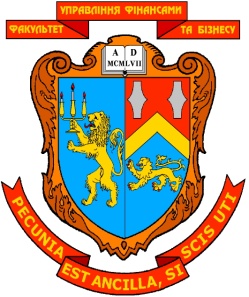 Зміст планів семінарських занятьПлан семінарського заняття № 1Тема № 1. Економіка як наука                   (назва теми відповідно до РПНД)Навчальний час: 2 год.Міжпредметні зв’язки   мікроекономіка,  макроекономіка, міжнародна економікаМета і завдання семінару: розглянути сутність економіки як науки; визначити предмет, об’єкт та методи дослідження дисципліни, а також здійснити характеристику її основних функційПитання для перевірки базових знань за темою семінару:Що вивчає економічна теорія?У чому відмінність між індуктивним та дедуктивним методами економічного аналізу?Назвіть основні перешкоди у процесі раціонального мислення.План семінару: (проблемні питання і завдання, які спрямовують студента на їх обговорення)1. Предмет економічної теорії.а) Економіка. Політична економія. Аналітична економія; б) два рівні дослідження економіки. Макро- та мікроекономіка.2. Методи економічної теорії.а) основні методи пізнання економічних процесів. Наукове абстрагування та економічне моделювання; ендогенні та екзогенні змінні;б) закони, принципи, теорії та моделі;в) пастки на шляху економічного пізнання;г) економічне сприйняття.Додаткові завдання для підготовки до семінару: Які філософські концепції виокремлюють у економічній науці?Який внесок класичної школи в економічній науці?Охарактеризуйте основні економічні школи, що виникли упродовж ХІХ ст.?Форми контролю знань – обговорення питань, доповідей, тестування.Рекомендована література до теми семінару: Основна та допоміжна література: ОсновнаАналітична економія: макроекономіка і мікроекономіка: Навч. посіб.: у 2 кн. – Кн.1.: Вступ до аналітичної економіки. Макроекономіка / [С.М.Панчишин, П.І.Островерх, В.Б.Буняк та ін.]; за ред. С.Панчишина і П.Островерха. – 4-е вид., випр. і доп. – К.: Знання, 2006. Вступ до економічної теорії: Підручник. – Вид. третє, доповнене / [З.Ватаманюк, С.Панчишин, С.Кудин та ін.]; за ред. З.Ватаманюка. – Львів: “Новий Світ – 2000”, 2006. Економічна теорія: вступ, макроекономіка, мікроекономіка / [З.Г.Ватаманюк, О.З.Ватаманюк, Н.І.Гнатюк та ін.]; за ред.. З.Г.Ватаманюка, О.З.Ватаманюка. – Львів: Інтелект-Захід, 2008. Економічна теорія: макро- і мікроекономіка / [З.Ватаманюк, С.Панчишин, В.Буняк та ін.]; за ред. З.Ватаманюка і С.Панчишина. – К: Альтернативи, 2001. Політична економія. Курс лекцій (2-ге видання, доповнене) [Текст] : навч. посіб. / Заг. ред. проф. Буряка П.Ю. та Гупала О.Г. – Львів : СПОЛОМ, 2014. – 360 с.ДопоміжнаЕкономічна теорія: практикум (тести і задачі): навч. посібник [О.Ватаманюк, Є.Майовець, М.Стирський та ін.]; за ред.. О.З.Ватаманюка. – Львів: Інтелект-захід, 2010. – 374с.Макконнелл К.Р. Макроекономіка / К.Р.Макконнел, С.Л.Брю. – Львів: Просвіта, 1997. – 672с.Макконнелл К.Р. Мікроекономіка / К.Р.Макконнел, С.Л.Брю. – Львів: Просвіта, 1999. – 650с.Стирський М.В. Вступ до економічної теорії: Практикум. / М.В.Стирський. – Видання друге, випр. і доп. – Львів: Видавничий центр ЛНУ імені Івана Франка, 2005. – 78с.Інтернет ресурси: Інститут економіки і прогнозування НАН України [Електронний ресурс]. – Режим доступу з: http://www.ief.org.uaБібліотека імені  В.Вернадського. [Електронний ресурс]. - Режим доступу з: http://www.nbuv.gov.uaМіжнародний центр перспективних досліджень [Електронний ресурс]. –  Режим доступу з: http://www.icps.kiev.uaЗавдання студентам на самостійне опрацювання навчального матеріалу для підготовки до наступного семінарського заняття:1. Функції економічної теорії. Економічна теорія та економічна політика.2. З історії розвитку економічної теорії.План семінарського заняття № 2Тема № 1. Економіка як наука                   (назва теми відповідно до РПНД)Навчальний час: 2 год.Міжпредметні зв’язки   мікроекономіка,  макроекономіка, міжнародна економікаМета і завдання семінару: розглянути сутність економіки як науки; визначити предмет, об’єкт та методи дослідження дисципліни, а також здійснити характеристику її основних функційПитання для перевірки базових знань за темою семінару:Які функції виконує економічна теорія?Що вивчає позитивна економічна наука?Розкажіть про основні цілі економічної політики?План семінару: (проблемні питання і завдання, які спрямовують студента на їх обговорення)1. Функції економічної теорії. Економічна теорія та економічна політика.а) позитивна і нормативна економічна наука;б) цілі економічної політики.2. З історії розвитку економічної теорії.а) основні напрями, школи і течії в економічній теорії;б) внесок українських учених  у розвиток світової економічної теорії;в) філософія економіки.Додаткові завдання для підготовки до семінару: Проаналізуйте економічні напрями, що розвивались у ХХ ст.Який внесок українських учених у розвиток світової економічної науки?Форми контролю знань – обговорення питань, доповідей, тестування.Рекомендована література до теми семінару: Основна та допоміжна література: ОсновнаВступ до економічної теорії: Підручник. – Вид. третє, доповнене / [З.Ватаманюк, С.Панчишин, С.Кудин та ін.]; за ред. З.Ватаманюка. – Львів: “Новий Світ – 2000”, 2006. Економічна теорія: вступ, макроекономіка, мікроекономіка / [З.Г.Ватаманюк, О.З.Ватаманюк, Н.І.Гнатюк та ін.]; за ред.. З.Г.Ватаманюка, О.З.Ватаманюка. – Львів: Інтелект-Захід, 2008. Економічна теорія: макро- і мікроекономіка / [З.Ватаманюк, С.Панчишин, В.Буняк та ін.]; за ред. З.Ватаманюка і С.Панчишина. – К: Альтернативи, 2001. Політична економія. Курс лекцій (2-ге видання, доповнене) [Текст] : навч. посіб. / Заг. ред. проф. Буряка П.Ю. та Гупала О.Г. – Львів : СПОЛОМ, 2014. – 360 с.ДопоміжнаЕкономічна теорія: практикум (тести і задачі): навч. посібник [О.Ватаманюк, Є.Майовець, М.Стирський та ін.]; за ред.. О.З.Ватаманюка. – Львів: Інтелект-захід, 2010. – 374с.Макконнелл К.Р. Макроекономіка / К.Р.Макконнел, С.Л.Брю. – Львів: Просвіта, 1997. – 672с.Макконнелл К.Р. Мікроекономіка / К.Р.Макконнел, С.Л.Брю. – Львів: Просвіта, 1999. – 650с.Інтернет ресурси: Інститут економіки і прогнозування НАН України [Електронний ресурс]. – Режим доступу з: http://www.ief.org.uaБібліотека імені  В.Вернадського. [Електронний ресурс]. - Режим доступу з: http://www.nbuv.gov.uaМіжнародний центр перспективних досліджень [Електронний ресурс]. –  Режим доступу з: http://www.icps.kiev.uaЗавдання студентам на самостійне опрацювання навчального матеріалу для підготовки до наступного семінарського заняття:1. Потреби та економічні інтереси.2. Виробничі ресурси.3. Ефективність використання ресурсів.4.Економічне зростанняПлан семінарського заняття № 3Тема № 2. Потреби і ресурси. Ефективність використання ресурсів                                                      (назва теми відповідно до РПНД)Навчальний час: 2 год.Міжпредметні зв’язки   мікроекономіка,  макроекономіка, міжнародна економікаМета і завдання семінару: розглянути сутність понять економічних потреб та ресурсів, показати їх взаємозв’язок з економічними інтересами. Визначити сутність економічного зростання.                              Питання для перевірки базових знань за темою семінару:Охарактеризуйте суть закону зростання потреб. У чому полягає взаємозв’язок потреб та інтересів? Чи може суспільство розв’язати проблему рідкісності ресурсів?Що таке економічні ресурси і чому вони обмежені, рідкісні?Коли люди стикаються з проблемою альтернативної вартості? Як називають створені людиною ресурси, котрі використовують для виробництва товарів і послуг? План семінару: (проблемні питання і завдання, які спрямовують студента на їх обговорення)1. Потреби та економічні інтереси.а) потреби як внутрішній спонукальний мотив господарської діяльності. Піраміда потреб Маслоу;б) розвиток економічних потреб. Безмежність потреб;в) суть економічних інтересів їх види та взаємодія.2. Виробничі ресурси.а) матеріальні ресурси: земля і капітал;б) людські ресурси: праця і підприємницький хист. Продуктивність та інтенсивність праці;в) інформація та інфраструктура.3. Ефективність використання ресурсів.а) ефективність як економічна категорія. Повна зайнятість ресурсів і повний обсяг виробництва;б) проблема вибору і виробничі можливості суспільства. Крива трансформації;в) альтернативна вартість. Взаємозамінюваність ресурсів. Закон спадної віддачі.4.Економічне зростанняа) суть і значення економічного зростання;б) фактори і типи економічного зростання. Інтенсифікація економіки;в) погляди на економічне зростання.Додаткові завдання для підготовки до семінару: Що розуміють під повною зайнятістю ресурсів та повним обсягом виробництва? Що відображає межа виробничих можливостей? Чи діє в ефективній економіці закон спадної віддачі? Форми контролю знань – обговорення питань, доповідей, тестування.Рекомендована література до теми семінару: Основна та допоміжна література: Основна1.Аналітична економія: макроекономіка і мікроекономіка: Підручник.: у 2 кн. – Кн.1.: Вступ до аналітичної економіки. Макроекономіка / [С.М.Панчишин, П.І.Островерх, В.Б.Буняк та ін.]; за ред. С.Панчишина і П.Островерха. – 4-е вид., випр. і доп. – К.: Знання, 2009. – С.12-50.2.Вступ до економічної теорії: Підручник. – Вид. третє, доповнене / [З.Ватаманюк, С.Панчишин, С.Кудин та ін.]; за ред. З.Ватаманюка. – Львів: “Новий Світ – 2000”, 2006. – С.6-46.3.Економічна теорія: макро- і мікроекономіка / [З.Ватаманюк, С.Панчишин, В.Буняк та ін.]; за ред. З.Ватаманюка і С.Панчишина. – К: Альтернативи, 2001. – С.9-31.4.Макконнелл К.Р., Брю С.Л. Макроекономіка / Пер. з англ. – Львів: Просвіта, 1997. – С.7-31-53.5.Економічна теорія: політекономія. Підручник/ За ред..В.Д.Базилевича. – К.: Знання-Прес, 2008. – С.39-58.ДопоміжнаЕкономічна теорія: практикум (тести і задачі): навч. посібник [О.Ватаманюк, Є.Майовець, М.Стирський та ін.]; за ред.. О.З.Ватаманюка. – Львів: Інтелект-захід, 2010. – 374с.Макконнелл К.Р. Макроекономіка / К.Р.Макконнел, С.Л.Брю. – Львів: Просвіта, 1997. – 672с.Макконнелл К.Р. Мікроекономіка / К.Р.Макконнел, С.Л.Брю. – Львів: Просвіта, 1999. – 650с.Інтернет ресурси: Бібліотека імені  В.Вернадського. [Електронний ресурс]. - Режим доступу з: http://www.nbuv.gov.uaМіжнародний центр перспективних досліджень [Електронний ресурс]. –  Режим доступу з: http://www.icps.kiev.uaЗавдання студентам на самостійне опрацювання навчального матеріалу для підготовки до наступного семінарського заняття:1. Натуральне і товарне виробництво2. Товар і його властивості3. Гроші і ціни4. Грошові системи та їх типиПлан семінарського заняття № 4Тема № 4. Економічна система                   (назва теми відповідно до РПНД)Навчальний час: 2 год.Міжпредметні зв’язки   мікроекономіка,  макроекономіка, міжнародна економікаМета і завдання семінару: розглянути сутність національної економіки та економічної системи; визначити природу їх понять; розглянути типізацію економічних систем; здійснити характеристику перехідного періоду економіки.Питання для перевірки базових знань за темою семінару:Що розуміють під національною економікою?  Назвіть основні підходи до типізації економічних систем.Яке поняття відображає належність об’єкта власності певному суб’єктові необмежено в часі? Що передбачає «шокова терапія» як радикальний шлях переходу до ринкової економіки? План семінару: (проблемні питання і завдання, які спрямовують студента на їх обговорення)1. Національна економіка та економічна система.а) фізична і монетарна економіка;б) основні проблеми економічної організації суспільства;в) власність та економічна система.2. Типізація економічних систем.а) цінності, політичне правління та економічна система;б) цивілізаційний та формаційний підходи до класифікації економічних систем;в) економічні системи товарної економіки; Командна економіка.3. Перехід до ринку.а) шляхи переходу до ринку. “Шокова терапія”;б) еволюційний та проміжний шляхи;в) перехід України до ринку.Додаткові завдання для підготовки до семінару: Проаналізуйте основні ознаки перехідної економік. Чому в ринковій системі неможливе директивне централізоване управління економікою? У який спосіб розв’язують проблеми „що, як і для кого виробляти” у командній та ринковій економіках? Форми контролю знань – обговорення питань, доповідей, тестування.Рекомендована література до теми семінару: Основна та допоміжна література: Економічна теорія: вступ, макроекономіка, мікроекономіка / [З.Г.Ватаманюк, О.З.Ватаманюк, Н.І.Гнатюк та ін.]; за ред.. З.Г.Ватаманюка, О.З.Ватаманюка. – Львів: Інтелект-Захід, 2008. Економічна теорія: макро- і мікроекономіка / [З.Ватаманюк, С.Панчишин, В.Буняк та ін.]; за ред. З.Ватаманюка і С.Панчишина. – К: Альтернативи, 2001. Політична економія. Курс лекцій (2-ге видання, доповнене) [Текст] : навч. посіб. / Заг. ред. проф. Буряка П.Ю. та Гупала О.Г. – Львів : СПОЛОМ, 2014. – 360 с.ДопоміжнаМакконнелл К.Р. Макроекономіка / К.Р.Макконнел, С.Л.Брю. – Львів: Просвіта, 1997. – 672с.Макконнелл К.Р. Мікроекономіка / К.Р.Макконнел, С.Л.Брю. – Львів: Просвіта, 1999. – 650с.Інтернет ресурси: Інститут економіки і прогнозування НАН України [Електронний ресурс]. – Режим доступу з: http://www.ief.org.uaБібліотека імені  В.Вернадського. [Електронний ресурс]. - Режим доступу з: http://www.nbuv.gov.uaЗавдання студентам на самостійне опрацювання навчального матеріалу для підготовки до наступного семінарського заняття:1. Сутність та функції ринку2. Сучасний ринок та його структура 3. Ринкові структури та їхні ознакиПлан семінарського заняття № 5Тема № 2. Ринкова економіка                    (назва теми відповідно до РПНД)Навчальний час: 2 год.Міжпредметні зв’язки   мікроекономіка,  макроекономіка, міжнародна економікаМета і завдання семінару: розглянути сутність національної економіки та економічної системи; визначити природу їх понять; розглянути типізацію економічних систем; здійснити характеристику перехідного періоду економіки.Питання для перевірки базових знань за темою семінару:Назвіть основні проблеми організації ринкової економіки.Проаналізуйте ознаки вільного ринку.Поясніть та охарактеризуйте основні ознаки і принципи організації ринкової економіки.План семінару: (проблемні питання і завдання, які спрямовують студента на їх обговорення)1. Сутність та функції ринку.а) розв’язання ринком основних проблем економіки. Прибуток, виторг, витрати.б) принципи організації ринкової економіки.в) кругопотік ринкової економіки.2. Сучасний ринок та його видиа) суть та головні види сучасного ринку;б) ринок товарів і послуг;в) ринок ресурсів. Попит і пропозиція праці. Ринок землі;г) фінансовий ринок. Кредит і його форми. Попит на гроші;д) ринок цінних паперів. Первинний і вторинний ринок;е) ринок науково-технічних напрацювань.Додаткові завдання для підготовки до семінару: Які основні економічні суб’єкти діють в економіці?За якими ознаками класифікують ринок?Форми контролю знань – обговорення питань, доповідей, тестування.Рекомендована література до теми семінару: Основна та допоміжна література: Основна1.Аналітична економія: макроекономіка і мікроекономіка: Підручник.: у 2 кн. – Кн.1.: Вступ до аналітичної економіки. Макроекономіка / [С.М.Панчишин, П.І.Островерх, В.Б.Буняк та ін.]; за ред. С.Панчишина і П.Островерха. – 4-е вид., випр. і доп. – К.: Знання, 2009. – С.12-50.2.Вступ до економічної теорії: Підручник. – Вид. третє, доповнене / [З.Ватаманюк, С.Панчишин, С.Кудин та ін.]; за ред. З.Ватаманюка. – Львів: “Новий Світ – 2000”, 2006. – С.6-46.3.Економічна теорія: макро- і мікроекономіка / [З.Ватаманюк, С.Панчишин, В.Буняк та ін.]; за ред. З.Ватаманюка і С.Панчишина. – К: Альтернативи, 2001. – С.9-31.4.Макконнелл К.Р., Брю С.Л. Макроекономіка / Пер. з англ. – Львів: Просвіта, 1997. – С.7-31-53.5.Економічна теорія: політекономія. Підручник/ За ред..В.Д.Базилевича. – К.: Знання-Прес, 2008. – С.39-58.ДопоміжнаЕкономічна теорія: практикум (тести і задачі): навч. посібник [О.Ватаманюк, Є.Майовець, М.Стирський та ін.]; за ред.. О.З.Ватаманюка. – Львів: Інтелект-захід, 2010. – 374с.Макконнелл К.Р. Макроекономіка / К.Р.Макконнел, С.Л.Брю. – Львів: Просвіта, 1997. – 672с.Макконнелл К.Р. Мікроекономіка / К.Р.Макконнел, С.Л.Брю. – Львів: Просвіта, 1999. – 650с.Інтернет ресурси: Бібліотека імені  В.Вернадського. [Електронний ресурс]. - Режим доступу з: http://www.nbuv.gov.uaМіжнародний центр перспективних досліджень [Електронний ресурс]. –  Режим доступу з: http://www.icps.kiev.uaЗавдання студентам на самостійне опрацювання навчального матеріалу для підготовки до наступного семінарського заняття:1. Ринкові структури та їхні ознакиа) типи ринкових структур;б) досконала конкуренція. Ефективність ринкового середовища за досконалої конкуренції;в) монополія та її різновиди. Поведінка монополії;г) основні ознаки олігополії. Монополістична конкуренція.План семінарського заняття № 6Тема № 2. Ринкова економіка                    (назва теми відповідно до РПНД)Навчальний час: 2 год.Міжпредметні зв’язки   мікроекономіка,  макроекономіка, міжнародна економікаМета і завдання семінару: розглянути сутність національної економіки та економічної системи; визначити природу їх понять; розглянути типізацію економічних систем; здійснити характеристику перехідного періоду економіки.Питання для перевірки базових знань за темою семінару:Розкажіть про види ринку товарів і послуг та їх відмінності.Що таке фінансовий ринок та які його основні види?Яка відмінність між акцією й облігацією?План семінару: (проблемні питання і завдання, які спрямовують студента на їх обговорення)1. Ринкові структури та їхні ознакиа) типи ринкових структур;б) досконала конкуренція. Ефективність ринкового середовища за досконалої конкуренції;в) монополія та її різновиди. Поведінка монополії;г) основні ознаки олігополії. Монополістична конкуренція;Додаткові завдання для підготовки до семінару: Назвіть основні елементи ринкової інфраструктури та їх головні функції. Яка роль належить фінансовим посередникам  у ринковій економіці?Форми контролю знань – обговорення питань, доповідей, тестування.Рекомендована література до теми семінару: ОсновнаВступ до економічної теорії: Підручник. – Вид. третє, доповнене / [З.Ватаманюк, С.Панчишин, С.Кудин та ін.]; за ред. З.Ватаманюка. – Львів: “Новий Світ – 2000”, 2006. Економічна теорія: вступ, макроекономіка, мікроекономіка / [З.Г.Ватаманюк, О.З.Ватаманюк, Н.І.Гнатюк та ін.]; за ред.. З.Г.Ватаманюка, О.З.Ватаманюка. – Львів: Інтелект-Захід, 2008. Економічна теорія: макро- і мікроекономіка / [З.Ватаманюк, С.Панчишин, В.Буняк та ін.]; за ред. З.Ватаманюка і С.Панчишина. – К: Альтернативи, 2001. Політична економія. Курс лекцій (2-ге видання, доповнене) [Текст] : навч. посіб. / Заг. ред. проф. Буряка П.Ю. та Гупала О.Г. – Львів : СПОЛОМ, 2014. – 360 с.ДодатковаЕкономічна теорія: практикум (тести і задачі): навч. посібник [О.Ватаманюк, Є.Майовець, М.Стирський та ін.]; за ред.. О.З.Ватаманюка. – Львів: Інтелект-захід, 2010. – 374с.Макконнелл К.Р. Макроекономіка / К.Р.Макконнел, С.Л.Брю. – Львів: Просвіта, 1997. – 672с.Інтернет ресурси: Інститут економіки і прогнозування НАН України [Електронний ресурс]. – Режим доступу з: http://www.ief.org.uaБібліотека імені  В.Вернадського. [Електронний ресурс]. - Режим доступу з: http://www.nbuv.gov.uaЗавдання студентам на самостійне опрацювання навчального матеріалу для підготовки до наступного семінарського заняття:1. Інфраструктура реального сектору економіки2. Інфраструктура фінансового сектору економікиПлан семінарського заняття № 7Тема № 2. Ринкова економіка                    (назва теми відповідно до РПНД)Навчальний час: 2 год.Міжпредметні зв’язки   мікроекономіка,  макроекономіка, міжнародна економікаМета і завдання семінару: розглянути сутність національної економіки та економічної системи; визначити природу їх понять; розглянути типізацію економічних систем; здійснити характеристику перехідного періоду економіки.Питання для перевірки базових знань за темою семінару:Назвіть основні проблеми організації ринкової економіки.Проаналізуйте ознаки вільного ринку.Поясніть та охарактеризуйте основні ознаки і принципи організації ринкової економіки.План семінару: (проблемні питання і завдання, які спрямовують студента на їх обговорення)1. Сутність та функції ринку.а) розв’язання ринком основних проблем економіки. Прибуток, виторг, витрати.б) принципи організації ринкової економіки.в) кругопотік ринкової економіки.2. Сучасний ринок та його видиа) суть та головні види сучасного ринку;б) ринок товарів і послуг;в) ринок ресурсів. Попит і пропозиція праці. Ринок землі;г) фінансовий ринок. Кредит і його форми. Попит на гроші;д) ринок цінних паперів. Первинний і вторинний ринок;е) ринок науково-технічних напрацювань.Додаткові завдання для підготовки до семінару: Які основні економічні суб’єкти діють в економіці?За якими ознаками класифікують ринок?Форми контролю знань – обговорення питань, доповідей, тестування.Рекомендована література до теми семінару: Основна та допоміжна література: Основна1.Аналітична економія: макроекономіка і мікроекономіка: Підручник.: у 2 кн. – Кн.1.: Вступ до аналітичної економіки. Макроекономіка / [С.М.Панчишин, П.І.Островерх, В.Б.Буняк та ін.]; за ред. С.Панчишина і П.Островерха. – 4-е вид., випр. і доп. – К.: Знання, 2009. – С.12-50.2.Вступ до економічної теорії: Підручник. – Вид. третє, доповнене / [З.Ватаманюк, С.Панчишин, С.Кудин та ін.]; за ред. З.Ватаманюка. – Львів: “Новий Світ – 2000”, 2006. – С.6-46.3.Економічна теорія: макро- і мікроекономіка / [З.Ватаманюк, С.Панчишин, В.Буняк та ін.]; за ред. З.Ватаманюка і С.Панчишина. – К: Альтернативи, 2001. – С.9-31.ДопоміжнаЕкономічна теорія: практикум (тести і задачі): навч. посібник [О.Ватаманюк, Є.Майовець, М.Стирський та ін.]; за ред.. О.З.Ватаманюка. – Львів: Інтелект-захід, 2010. – 374с.Макконнелл К.Р. Макроекономіка / К.Р.Макконнел, С.Л.Брю. – Львів: Просвіта, 1997. – 672с.Макконнелл К.Р. Мікроекономіка / К.Р.Макконнел, С.Л.Брю. – Львів: Просвіта, 1999. – 650с.Інтернет ресурси: Бібліотека імені  В.Вернадського. [Електронний ресурс]. - Режим доступу з: http://www.nbuv.gov.uaМіжнародний центр перспективних досліджень [Електронний ресурс]. –  Режим доступу з: http://www.icps.kiev.uaЗавдання студентам на самостійне опрацювання навчального матеріалу для підготовки до наступного семінарського заняття:1. Ринкові структури та їхні ознакиа) типи ринкових структур;б) досконала конкуренція. Ефективність ринкового середовища за досконалої конкуренції;в) монополія та її різновиди. Поведінка монополії;г) основні ознаки олігополії. Монополістична конкуренція.План семінарського заняття № 8Тема № 6. Ринкова інфраструктура                         (назва теми відповідно до РПНД)Навчальний час: 2 год.Міжпредметні зв’язки   мікроекономіка,  макроекономіка, міжнародна економікаМета і завдання семінару: розглянути сутність інфраструктури реального сектору економіки та вивчити основні види відповідних ринкових структур; проаналізувати особливості інфраструктури фінансового сектору економіки; здійснити їх порівняльний аналіз.Питання для перевірки базових знань за темою семінару:Назвіть основні проблеми організації ринкової економіки.Проаналізуйте ознаки вільного ринку.Які основні економічні суб’єкти діють в економіці?Розкажіть про види ринку товарів і послуг та їх відмінності.Що таке фінансовий ринок та які його основні види?План семінару: (проблемні питання і завдання, які спрямовують студента на їх обговорення)1. Інфраструктура реального сектору економіки.а) суть, функції та структура ринкової інфраструктури;б) біржі. Біржові посередники. Біржові угоди;в) функції та види товарної біржі. Вимоги до біржового товару2. Інфраструктура фінансового сектору економіки.а) фінансова система та її особливості;б) фондова біржа та її функції. Види угод. Курс акцій;в) фінансово-кредитні посередники. Асиметрична інформація. Несприятливий вибір;г) функції центрального банку. Операції комерційних банків;д) небанківські фінансові інститути. Страхові компанії. Пенсійні фонди.Додаткові завдання для підготовки до семінару: Яка відмінність між акцією й облігацією?Назвіть основні елементи ринкової інфраструктури та їх головні функції. Яка роль належить фінансовим посередникам  у ринковій економіці?Форми контролю знань – обговорення питань, доповідей, тестування.Аналітична економія: макроекономіка і мікроекономіка: Навч. посіб.: у 2 кн. – Кн.1.: Вступ до аналітичної економіки. Макроекономіка / [С.М.Панчишин, П.І.Островерх, В.Б.Буняк та ін.]; за ред. С.Панчишина і П.Островерха. – 4-е вид., випр. і доп. – К.: Знання, 2006. Вступ до економічної теорії: Підручник. – Вид. третє, доповнене / [З.Ватаманюк, С.Панчишин, С.Кудин та ін.]; за ред. З.Ватаманюка. – Львів: “Новий Світ – 2000”, 2006. Економічна теорія: вступ, макроекономіка, мікроекономіка / [З.Г.Ватаманюк, О.З.Ватаманюк, Н.І.Гнатюк та ін.]; за ред.. З.Г.Ватаманюка, О.З.Ватаманюка. – Львів: Інтелект-Захід, 2008. Політична економія. Курс лекцій (2-ге видання, доповнене) [Текст] : навч. посіб. / Заг. ред. проф. Буряка П.Ю. та Гупала О.Г. – Львів : СПОЛОМ, 2014. – 360 с.ДодатковаЕкономічна теорія: практикум (тести і задачі): навч. посібник [О.Ватаманюк, Є.Майовець, М.Стирський та ін.]; за ред.. О.З.Ватаманюка. – Львів: Інтелект-захід, 2010. – 374с.Макконнелл К.Р. Макроекономіка / К.Р.Макконнел, С.Л.Брю. – Львів: Просвіта, 1997. – 672с.Макконнелл К.Р. Мікроекономіка / К.Р.Макконнел, С.Л.Брю. – Львів: Просвіта, 1999. – 650с.Інтернет ресурси: Державний комітет статистики України [Електронний ресурс] – Режим доступу з: http://www.ukrstat.gov.uaМіжнародний центр перспективних досліджень [Електронний ресурс]. –  Режим доступу з: http://www.icps.kiev.uaЗавдання студентам на самостійне опрацювання навчального матеріалу для підготовки до наступного семінарського заняття:Попит та його чинники. крива попиту. Закон попитуПропозиція та її чинники. Крива пропозиції та її переміщенняСутність та дія ринкового механізмуПереваги і вади ринкуПлан семінарського заняття № 9Тема № 7. Ринковий механізм.                    (назва теми відповідно до РПНД)Навчальний час: 2 год.Міжпредметні зв’язки   мікроекономіка,  макроекономіка, міжнародна економікаМета і завдання семінару: розглянути сутність поняття ринок та особливості ринкового механізму. Розглянути поняття ринкового попиту та пропозиції та їх відповідні закони.Питання для перевірки базових знань за темою семінару:Які особливості сучасного ринку?За якими ознаками класифікують ринки?Які є види ринків за економічним призначенням об'єктів купівлі-продажу?Наведіть приклади вичерпних і невичерпних ресурсів.Як визначається ціна землі?Що таке кредит?Яка різниця між акцією і облігацією?Як визначається курс акції?План семінару: (проблемні питання і завдання, які спрямовують студента на їх обговорення)1. Попит та його чинники. Крива попиту. Закон попиту.а) шкала та крива попиту. Закон попиту. Визначники попиту;б) нецінові чинники попиту. Крива попиту та її переміщення;в) парадокси закону попиту.2. Пропозиція та її чинники. Крива пропозиції та її переміщенняа) шкала та крива пропозиції. Закон пропозиції. Визначники пропозиції;б) крива пропозиції та її переміщення.3. Сутність та дія ринкового механізму.а) взаємодія попиту і пропозиції;б) рівноважна ціна і кількість.4. Переваги і вади ринку.а) вади ринку. Зовнішні ефекти;б) обмеження сфери чинності ринку. Блага громадського вжитку.Додаткові завдання для підготовки до семінару: Назвіть види бірж. Яких видів бувають біржові угоди?Які операції виконують банки?Назвіть небанківські фінансово-кредитні інститути.Форми контролю знань – обговорення питань, доповідей, тестування.Рекомендована література до теми семінару: Основна та допоміжна література: Основна1.Аналітична економія: макроекономіка і мікроекономіка: Підручник.: у 2 кн. – Кн.1.: Вступ до аналітичної економіки. Макроекономіка / [С.М.Панчишин, П.І.Островерх, В.Б.Буняк та ін.]; за ред. С.Панчишина і П.Островерха. – 4-е вид., випр. і доп. – К.: Знання, 2009. – С.12-50.2.Вступ до економічної теорії: Підручник. – Вид. третє, доповнене / [З.Ватаманюк, С.Панчишин, С.Кудин та ін.]; за ред. З.Ватаманюка. – Львів: “Новий Світ – 2000”, 2006. – С.6-46.3.Економічна теорія: макро- і мікроекономіка / [З.Ватаманюк, С.Панчишин, В.Буняк та ін.]; за ред. З.Ватаманюка і С.Панчишина. – К: Альтернативи, 2001. – С.9-31.ДопоміжнаЕкономічна теорія: практикум (тести і задачі): навч. посібник [О.Ватаманюк, Є.Майовець, М.Стирський та ін.]; за ред.. О.З.Ватаманюка. – Львів: Інтелект-захід, 2010. – 374с.Макконнелл К.Р. Макроекономіка / К.Р.Макконнел, С.Л.Брю. – Львів: Просвіта, 1997. – 672с.Макконнелл К.Р. Мікроекономіка / К.Р.Макконнел, С.Л.Брю. – Львів: Просвіта, 1999. – 650с.Інтернет ресурси: Бібліотека імені  В.Вернадського. [Електронний ресурс]. - Режим доступу з: http://www.nbuv.gov.uaМіжнародний центр перспективних досліджень [Електронний ресурс]. –  Режим доступу з: http://www.icps.kiev.uaЗавдання студентам на самостійне опрацювання навчального матеріалу для підготовки до наступного семінарського заняття:Економічні функції державиАнтимонопольна політика та її інструментиДержавні фінансиПлан семінарського заняття № 10Тема № 8. Економічна роль держави                         (назва теми відповідно до РПНД)Навчальний час: 2 год.Міжпредметні зв’язки   мікроекономіка,  макроекономіка, міжнародна економікаМета і завдання семінару: розглянути сутність ролі держави у сучасній ринковій економіці через визначення її основних функцій; визначити основні вади ринку та антимонопольну політику як один із методів їх подолання; розглянути сутність державних фінансів.Питання для перевірки базових знань за темою семінару:Які існують основні теорії державного регулювання економіки?  У чому відмінність ідей економічного лібералізму та економічного дирижизму? Хто здійснив “неокласичний синтез” і в чому його суть? Що таке “змішана економіка”? Чим зумовлена необхідність державного регулювання економіки?План семінару: (проблемні питання і завдання, які спрямовують студента на їх обговорення)1. Економічні функції держави.а) групування економічних функцій держави;б) інструментарій корегування вигід та витрат переливу;в) інструментарій перерозподілу доходів та виробництво громадських благ;г) стабілізаційна політика та її цілі;д) держава в схемі кругообігу змішаної економіки.2. Антимонопольна політика та її інструменти.а) необхідність запровадження антимонопольного законодавства;б) злиття компаній та його форми. Картелі та трести;в) основні етапи розвитку антимонопольного законодавства в країнах Західної Європи та США;г) інструментарій антимонопольної політики в Україні.3. Державні фінанси.а) структура державних фінансів;б) державні закупівлі та трансферні платежі;в) види податків, прямі та непрямі податки;г) способи нарахування податкових сум; прогресивні, пропорційні та регресивні податки.Додаткові завдання для підготовки до семінару: Чим відрізняється зовнішній державний борг від внутрішнього? Що є основним джерелом доходів державного бюджету? Які види прямих і непрямих податків існують в Україні? Наведіть приклади місцевих податків та зборів.Форми контролю знань – обговорення питань, доповідей, тестування.Аналітична економія: макроекономіка і мікроекономіка: Навч. посіб.: у 2 кн. – Кн.1.: Вступ до аналітичної економіки. Макроекономіка / [С.М.Панчишин, П.І.Островерх, В.Б.Буняк та ін.]; за ред. С.Панчишина і П.Островерха. – 4-е вид., випр. і доп. – К.: Знання, 2006. Вступ до економічної теорії: Підручник. – Вид. третє, доповнене / [З.Ватаманюк, С.Панчишин, С.Кудин та ін.]; за ред. З.Ватаманюка. – Львів: “Новий Світ – 2000”, 2006. Економічна теорія: вступ, макроекономіка, мікроекономіка / [З.Г.Ватаманюк, О.З.Ватаманюк, Н.І.Гнатюк та ін.]; за ред.. З.Г.Ватаманюка, О.З.Ватаманюка. – Львів: Інтелект-Захід, 2008. Політична економія. Курс лекцій (2-ге видання, доповнене) [Текст] : навч. посіб. / Заг. ред. проф. Буряка П.Ю. та Гупала О.Г. – Львів : СПОЛОМ, 2014. – 360 с.ДодатковаЕкономічна теорія: практикум (тести і задачі): навч. посібник [О.Ватаманюк, Є.Майовець, М.Стирський та ін.]; за ред.. О.З.Ватаманюка. – Львів: Інтелект-захід, 2010. – 374с.Макконнелл К.Р. Макроекономіка / К.Р.Макконнел, С.Л.Брю. – Львів: Просвіта, 1997. – 672с.Макконнелл К.Р. Мікроекономіка / К.Р.Макконнел, С.Л.Брю. – Львів: Просвіта, 1999. – 650с.Інтернет ресурси: Державний комітет статистики України [Електронний ресурс] – Режим доступу з: http://www.ukrstat.gov.uaМіжнародний центр перспективних досліджень [Електронний ресурс]. –  Режим доступу з: http://www.icps.kiev.uaЗавдання студентам на самостійне опрацювання навчального матеріалу для підготовки до наступного семінарського заняття:Суть та  причини економічного циклу Фази економічного циклуВиди економічних циклів  Зайнятість і безробіттяПлан семінарського заняття № 11Тема № 9. Економічні цикли. Зайнятість і безробіття.                                               (назва теми відповідно до РПНД)Навчальний час: 2 год.Міжпредметні зв’язки   мікроекономіка,  макроекономіка, міжнародна економікаМета і завдання семінару: визначити особливості циклічного розвитку економіки; дослідити основні причини виникнення ділових циклів, їх основні види та фази; розглянути сутність зайнятості та причини виникнення безробіття.Питання для перевірки базових знань за темою семінару:Які причини циклічних коливань ділової активності?Чим відрізняються екзогенні та ендогенні теорії економічних циклів?Хто з відомих українських вчених досліджував циклічні коливання?Назвіть основні особливості сучасних економічних циклів.Охарактеризуйте економічний цикл за його структурою.Які є види економічних циклів за тривалістю?Чому виникає безробіття?Кого відносять до незайнятих?План семінару: (проблемні питання і завдання, які спрямовують студента на їх обговорення)Суть та  причини економічного циклу Фази економічного циклуВиди економічних циклів  Зайнятість і безробіттяПричини, рівень та види безробіттяНаслідки безробіттяДодаткові завдання для підготовки до семінару: Як визначається рівень безробіття?Які є види безробіття?Яке безробіття не може дорівнювати нулю?Що означає «повна зайнятість» в економіці?Які наслідки має безробіття в економічній системі?Для чого держава втручається у функціонування ринку праці?Які типи політики соціального захисту населення використовуються в різних країнах?Форми контролю знань – обговорення питань, доповідей, тестування.Рекомендована література до теми семінару: Основна та допоміжна література: Основна1.Вступ до економічної теорії: Підручник. – Вид. третє, доповнене / [З.Ватаманюк, С.Панчишин, С.Кудин та ін.]; за ред. З.Ватаманюка. – Львів: “Новий Світ – 2000”, 2006. – С.6-46.2.Економічна теорія: макро- і мікроекономіка / [З.Ватаманюк, С.Панчишин, В.Буняк та ін.]; за ред. З.Ватаманюка і С.Панчишина. – К: Альтернативи, 2001. – С.9-31. 3.Аналітична економія: макроекономіка і мікроекономіка: Підручник.: у 2 кн. – Кн.1.: Вступ до аналітичної економіки. Макроекономіка / [С.М.Панчишин, П.І.Островерх, В.Б.Буняк та ін.]; за ред. С.Панчишина і П.Островерха. – 4-е вид., випр. і доп. – К.: Знання, 2009. – С.12-50.ДопоміжнаМакконнелл К.Р. Макроекономіка / К.Р.Макконнел, С.Л.Брю. – Львів: Просвіта, 1997. – 672с.Макконнелл К.Р. Мікроекономіка / К.Р.Макконнел, С.Л.Брю. – Львів: Просвіта, 1999. – 650сЕкономічна теорія: практикум (тести і задачі): навч. посібник [О.Ватаманюк, Є.Майовець, М.Стирський та ін.]; за ред.. О.З.Ватаманюка. – Львів: Інтелект-захід, 2010. – 374с.Інтернет ресурси: Міжнародний центр перспективних досліджень [Електронний ресурс]. –  Режим доступу з: http://www.icps.kiev.uaБібліотека імені  В.Вернадського. [Електронний ресурс]. - Режим доступу з: http://www.nbuv.gov.uaЗавдання студентам на самостійне опрацювання навчального матеріалу для підготовки до наступного семінарського заняття:Фірма як економічний суб’єктОрганізаційно-правові форми фірмКапітал підприємства. Витрати і прибутокПлан семінарського заняття № 12Тема № 10. Фірма як суб’єкт ринкової економіки                                           (назва теми відповідно до РПНД)Навчальний час: 2 год.Міжпредметні зв’язки   мікроекономіка,  макроекономіка, міжнародна економікаМета і завдання семінару: розглянути поняття фірми як основного суб’єкта у ринковій економіці, визначити основні види фірм за організаційно-правовими ознаками; здійснити визначення капіталу підприємства; розглянути як визначаються витрати і прибуток на підприємстві.Питання для перевірки базових знань за темою семінару:1. В чому суть підприємливості?2. На яких принципах ґрунтується підприємництво?3. Чому підприємницька діяльність ваідноситься до факторів виробництва? 4. Що таке підприємство?5. Що є більш загальним поняттям фірма чи підприємство?6. Які критерії покладені у класифікацію підприємств?План семінару: (проблемні питання і завдання, які спрямовують студента на їх обговорення)1. Фірма як економічний суб’єкт.а) суть та ознаки фірми. Фірма та підприємство.б) класифікація підприємств за розміром. Переваги і слабини великих та малих підприємств.2. Організаційно-правові форми фірм.а) критерії вибору форми фірми;б) основні правові форми фірм, їх переваги і недоліки;в) організаційно-правові види підприємств в Україні.3. Капітал підприємства. Витрати і прибуток.а) основний та оборотний капітал підприємства. Фізичне і моральне зношення капіталу. Амортизація;б) витрати виробництва та їх види; г) виторг і прибуток фірми. Рентабельність підприємства.Додаткові завдання для підготовки до семінару: 1. Назвіть основні  організаційні форми підприємницької діяльності.2. Які переваги і недоліки малих підприємств?3. Що визначає бізнес клімат та інвестиційну привабливість країни?4. Назвіть нові форми підприємницької діяльності.Форми контролю знань – обговорення питань, доповідей, тестування.Аналітична економія: макроекономіка і мікроекономіка: Підручник.: у 2 кн. – Кн.1.: Вступ до аналітичної економіки. Макроекономіка / [С.М.Панчишин, П.І.Островерх, В.Б.Буняк та ін.]; за ред. С.Панчишина і П.Островерха. – 4-е вид., випр. і доп. – К.: Знання, 2009. – С. 227-245.Вступ до економічної теорії: Підручник. – Вид. третє, доповнене / [З.Ватаманюк, С.Панчишин, С.Кудин та ін.]; за ред. З.Ватаманюка. – Львів: “Новий Світ – 2000”, 2006. – С. 281-291; 328-360.Економічна теорія: макро- і мікроекономіка / [З.Ватаманюк, С.Панчишин, В.Буняк та ін.]; за ред. З.Ватаманюка і С.Панчишина. – К: Альтернативи, 2001. – С. 102-105.Економічна теорія: політекономія. Підручник/ За ред..В.Д.Базилевича. – К.: Знання-Прес, 2008. – С.267-315.Політична економія. Курс лекцій (2-ге видання, доповнене) [Текст] : навч. посіб. / Заг. ред. проф. Буряка П.Ю. та Гупала О.Г. – Львів : СПОЛОМ, 2014. – 360 с.ДодатковаМакконнелл К.Р. Мікроекономіка / К.Р.Макконнел, С.Л.Брю. – Львів: Просвіта, 1999. – 650с.Економічна теорія: практикум (тести і задачі): навч. посібник [О.Ватаманюк, Є.Майовець, М.Стирський та ін.]; за ред.. О.З.Ватаманюка. – Львів: Інтелект-захід, 2010. – 374с.Макконнелл К.Р. Макроекономіка / К.Р.Макконнел, С.Л.Брю. – Львів: Просвіта, 1997. – 672с.Інтернет ресурси: Державний комітет статистики України [Електронний ресурс] – Режим доступу з: http://www.ukrstat.gov.uaМіжнародний центр перспективних досліджень [Електронний ресурс]. –  Режим доступу з: http://www.icps.kiev.uaОфіційний сайт Міністерства економічного розвитку і торгівлі України http://www.me.gov.ua/?lang=uk-UA Завдання студентам на самостійне опрацювання навчального матеріалу для підготовки до наступного семінарського заняття:Функції домогосподарств та їхні доходиВидатки, споживання і заощадження домогосподарствЕкономічна нерівність і соціальний захист населенняПлан семінарського заняття № 13Тема № 9. Економіка домогосподарства.                                 (назва теми відповідно до РПНД)Навчальний час: 2 год.Міжпредметні зв’язки   мікроекономіка,  макроекономіка, міжнародна економікаМета і завдання семінару: розглянути поняття домогосподарства як первинної ланки у ринковій економіці, визначити основні види доходів домогосподарств; розглянути, що таке видатки, споживання і заощадження домогосподарств, а також яким чином виникає нерівність у їх доходах та які інструменти застосовуються для вирівнювання майнового стану.Питання для перевірки базових знань за темою семінару:1.   У чому полягає сутність заробітної плати?2.   Що становить споживчу вартість робочої сили?3.   Як формується вартість робочої сили?4.   Розкрийте зміст функцій заробітної плати.5.   Які форми заробітної плати використовуються в сучасних умовах?6.   Охарактеризуйте системи заробітної платиПлан семінару: (проблемні питання і завдання, які спрямовують студента на їх обговорення)1.Функції домогосподарств та їхні доходи.а) суть домогосподарства. Функції домогосподарств у традиційній і ринковій економіках;б) доходи домогосподарств. Грошові і натуральні доходи. Особисті доходи. Використовувані доходи;в) заробітна плата як основна форма доходу домогосподарств. Види заробітної плати. Номінальна і реальна заробітна плата. Мінімальна зарплата. Вартість робочої сили.2. Видатки, споживання і заощадження домогосподарств.а) бюджет домогосподарства Основні напрями видатків домогосподарств;б) споживання домогосподарств. в) заощадження та майно домогосподарств. Мотиви заощаджень.3. Економічна нерівність і соціальний захист населення.а) диференціація доходів домогосподарств. Родинний розподіл доходів. Бідність і багатство;б) показники диференціації доходів населення. Крива Лоренца. Коефіцієнт Джині. в)політика соціального захисту населення.Додаткові завдання для підготовки до семінару: 1.   З яких елементів складається організація заробітної плати?2.   Чим викликана необхідність реформування заробітної плати в Україні?3.   Назвіть фактори виробництва.4.  Якими є факторні доходи в ринковій економіці?Форми контролю знань – обговорення питань, доповідей, тестування.Рекомендована література до теми семінару: Основна та допоміжна література: ОсновнаАналітична економія: макроекономіка і мікроекономіка: Підручник.: у 2 кн. – Кн.1.: Вступ до аналітичної економіки. Макроекономіка / [С.М.Панчишин, П.І.Островерх, В.Б.Буняк та ін.]; за ред. С.Панчишина і П.Островерха. – 4-е вид., випр. і доп. – К.: Знання, 2009. – С.12-50.Вступ до економічної теорії: Підручник. – Вид. третє, доповнене / [З.Ватаманюк, С.Панчишин, С.Кудин та ін.]; за ред. З.Ватаманюка. – Львів: “Новий Світ – 2000”, 2006. – С.6-46.2.Економічна теорія: макро- і мікроекономіка / [З.Ватаманюк, С.Панчишин, В.Буняк та ін.]; за ред. З.Ватаманюка і С.Панчишина. – К: Альтернативи, 2001. – С.9-31. ДопоміжнаМакконнелл К.Р. Макроекономіка / К.Р.Макконнел, С.Л.Брю. – Львів: Просвіта, 1997. – 672с.Макконнелл К.Р. Мікроекономіка / К.Р.Макконнел, С.Л.Брю. – Львів: Просвіта, 1999. – 650сЕкономічна теорія: практикум (тести і задачі): навч. посібник [О.Ватаманюк, Є.Майовець, М.Стирський та ін.]; за ред.. О.З.Ватаманюка. – Львів: Інтелект-захід, 2010. – 374с.Інтернет ресурси: Офіційний сайт Міністерства Міністерства соцiальної політики України [Електронний ресурс]. –  Режим доступу з: http://www.msp.gov.ua/ Міжнародний центр перспективних досліджень [Електронний ресурс]. –  Режим доступу з: http://www.icps.kiev.uaБібліотека імені  В.Вернадського. [Електронний ресурс]. - Режим доступу з: http://www.nbuv.gov.uaЗавдання студентам на самостійне опрацювання навчального матеріалу для підготовки до наступного семінарського заняття:Світове господарство, його суть і структураМіжнародні валютно-фінансові відносини Міжнародна економічна інтеграціяПлан семінарського заняття № 14Тема № 12. Національна економіка у світовому господарстві.                                           (назва теми відповідно до РПНД)Навчальний час: 2 год.Міжпредметні зв’язки   мікроекономіка,  макроекономіка, міжнародна економікаМета і завдання семінару: розглянути поняття домогосподарства як первинної ланки у ринковій економіці, визначити основні види доходів домогосподарств; розглянути, що таке видатки, споживання і заощадження домогосподарств, а також яким чином виникає нерівність у їх доходах та які інструменти застосовуються для вирівнювання майнового стану.Питання для перевірки базових знань за темою семінару:Дайте визначення світового господарства.Назвіть етапи розвитку світового господарства за різними ознаками.Що таке міжнародний поділ праці?Що таке спеціалізація?Назвіть основні форми міжнародних економічних відносин.Що таке міжнародна торгівля? Назвіть її еволюційний розвиток.Порівняйте теорії абсолютних та відносних переваг.Дайте визначення прямих та портфельних інвестицій.Що таке міжнародна міграція робочої сили?Вкажіть різницю між ТНК та БНК. Яка їхня роль у світовій економіці?У чому полягає міжнародне науково-технічне співробітництво та які його основні форми?План семінару: (проблемні питання і завдання, які спрямовують студента на їх обговорення)1. Світове господарство, його суть і структура.а) причини становлення і суть світового господарства; б) міжнародний поділ праці та його чинники;в) глобалізація господарського життя;г) основні форми міжнародних економічних відносин. 2 Міжнародні валютно-фінансові відносини.а) валюта та її конвертованість. Валютний курс. Плаваючі та фіксовані валютні курси;б) міжнародні валютно-фінансові організації;в) Міжнародний валютний фонд (МВФ), Світовий банк.3. Міжнародна економічна інтеграція. а) суть, передумови і завдання регіональної економічної інтеграції та її форми;б) провідні міжнародні регіональні економічні об’єднання: ЄС, НАФТА;в) міжнародні галузеві об’єднання. ОПЕК;г) глобальні проблеми сучасності:д) суть і причини виникнення глобальних проблем.Додаткові завдання для підготовки до семінару: Які Ви знаєте класифікації груп країн у світовій економіці?Що таке економічна інтеграція та які її основні етапи?У чому полягає різниця між митним союзом та спільним ринком?У чому полягає різниця між зоною вільної торгівлі та валютним союзом?Які Вам відомі міжнародні економічні організації?Що таке ЄС та коли його було створено?Яке основне призначення СОТ?Форми контролю знань – обговорення питань, доповідей, тестування.Економічна теорія: політекономія. Підручник/ За ред..В.Д.Базилевича. – К.: Знання-Прес, 2008. – С.267-315.Аналітична економія: макроекономіка і мікроекономіка: Підручник.: у 2 кн. – Кн.1.: Вступ до аналітичної економіки. Макроекономіка / [С.М.Панчишин, П.І.Островерх, В.Б.Буняк та ін.]; за ред. С.Панчишина і П.Островерха. – 4-е вид., випр. і доп. – К.: Знання, 2009. – С. 227-245.Політична економія. Курс лекцій (2-ге видання, доповнене) [Текст] : навч. посіб. / Заг. ред. проф. Буряка П.Ю. та Гупала О.Г. – Львів : СПОЛОМ, 2014. – 360 с.Вступ до економічної теорії: Підручник. – Вид. третє, доповнене / [З.Ватаманюк, С.Панчишин, С.Кудин та ін.]; за ред. З.Ватаманюка. – Львів: “Новий Світ – 2000”, 2006. – С. 281-291; 328-360.Економічна теорія: макро- і мікроекономіка / [З.Ватаманюк, С.Панчишин, В.Буняк та ін.]; за ред. З.Ватаманюка і С.Панчишина. – К: Альтернативи, 2001. – С. 102-105.ДодатковаЕкономічна теорія: практикум (тести і задачі): навч. посібник [О.Ватаманюк, Є.Майовець, М.Стирський та ін.]; за ред.. О.З.Ватаманюка. – Львів: Інтелект-захід, 2010. – 374с.Макконнелл К.Р. Макроекономіка / К.Р.Макконнел, С.Л.Брю. – Львів: Просвіта, 1997. – 672с. Макконнелл К.Р. Мікроекономіка / К.Р.Макконнел, С.Л.Брю. – Львів: Просвіта, 1999. – 650с.Інтернет ресурси: Державний комітет статистики України [Електронний ресурс] – Режим доступу з: http://www.ukrstat.gov.uaМіжнародний центр перспективних досліджень [Електронний ресурс]. –  Режим доступу з: http://www.icps.kiev.uaОфіційний сайт Міністерства економічного розвитку і торгівлі України [Електронний ресурс]. –  Режим доступу з: http://www.me.gov.ua/?lang=uk-UA Офіційний сайт Міністерства закордонних справ України [Електронний ресурс]. –  Режим доступу з: http://mfa.gov.ua/ua Завдання студентам на самостійне опрацювання навчального матеріалу для підготовки до наступного семінарського заняття:Підготовка питань для складання підсумкового іспиту.РОЗДІЛ 2. КАЛЕНДАРНО-ТЕМАТИЧНИЙ ПЛАН ПРОВЕДЕННЯ СЕМІНАРСЬКИХ ЗАНЯТЬРОЗДІЛ 3. ПЛАНИ СЕМІНАРСЬКИХ ЗАНЯТЬЗаняття 1-2. Економіка як наука1. Предмет економічної теорії.а) Економіка. Політична економія. Аналітична економія; б) два рівні дослідження економіки. Макро- та мікроекономіка.2. Методи економічної теорії.а) основні методи пізнання економічних процесів. Наукове абстрагування та економічне моделювання; ендогенні та екзогенні змінні;б) закони, принципи, теорії та моделі;в) пастки на шляху економічного пізнання;г) економічне сприйняття.3. Функції економічної теорії. Економічна теорія та економічна політика.а) позитивна і нормативна економічна наука;б) цілі економічної політики.4. З історії розвитку економічної теорії.а) основні напрями, школи і течії в економічній теорії;б) внесок українських учених  у розвиток світової економічної теорії;в) філософія економіки.Заняття 3. Потреби і ресурси. Ефективність використання ресурсів1. Потреби та економічні інтереси.а) потреби як внутрішній спонукальний мотив господарської діяльності. Піраміда потреб Маслоу;б) розвиток економічних потреб. Безмежність потреб;в) суть економічних інтересів їх види та взаємодія.2. Виробничі ресурси.а) матеріальні ресурси: земля і капітал;б) людські ресурси: праця і підприємницький хист. Продуктивність та інтенсивність праці;в) інформація та інфраструктура.3. Ефективність використання ресурсів.а) ефективність як економічна категорія. Повна зайнятість ресурсів і повний обсяг виробництва;б) проблема вибору і виробничі можливості суспільства. Крива трансформації;в) альтернативна вартість. Взаємозамінюваність ресурсів. Закон спадної віддачі.4.Економічне зростанняа) суть і значення економічного зростання;б) фактори і типи економічного зростання. Інтенсифікація економіки;в) погляди на економічне зростання.Заняття 4. Форми організації виробництва. Товарна економіка1. Натуральне і товарне виробництво.а) основні ознаки натурального виробництва;б) причини виникнення і розвитку товарної форми виробництва;в) види товарного виробництва.2. Товар і його властивості.а) споживна вартість. Корисність;б) економічні та позаекономічні блага;в) підходи до визначення мінової вартості: з позиції виробництва; з позиції споживача;3. Гроші та ціни.а) суть грошей та їхні функції;б) кількість грошей в обігу. Грошові агрегати;в) ціна та її функції. Види цін.4. Грошові системи та їх типи.а) суть, структура грошової системи;б) типи грошових систем: металевого та паперово-кредитного обігу. Демонетизація золота. Інфляція.Заняття 5. Економічна система1. Національна економіка та економічна система.а) фізична і монетарна економіка;б) основні проблеми економічної організації суспільства;в) власність та економічна система.2. Типізація економічних систем.а) цінності, політичне правління та економічна система;б) цивілізаційний та формаційний підходи до класифікації економічних систем;в) економічні системи товарної економіки; Командна економіка.3. Перехід до ринку.а) шляхи переходу до ринку. “Шокова терапія”;б)еволюційний та проміжний шляхи;в) перехід України до ринку.Заняття 6-7. Ринкова економіка1. Сутність та функції ринку.а) розв’язання ринком основних проблем економіки. Прибуток, виторг, витрати.б) принципи організації ринкової економіки.в) кругопотік ринкової економіки.2. Сучасний ринок та його видиа) суть та головні види сучасного ринку;б) ринок товарів і послуг;в) ринок ресурсів. Попит і пропозиція праці. Ринок землі;г) фінансовий ринок. Кредит і його форми. Попит на гроші;д) ринок цінних паперів. Первинний і вторинний ринок;е) ринок науково-технічних напрацювань.3. Ринкові структури та їхні ознакиа) типи ринкових структур;б) досконала конкуренція. Ефективність ринкового середовища за досконалої конкуренції;в) монополія та її різновиди. Поведінка монополії;г) основні ознаки олігополії. Монополістична конкуренція;Заняття 8. Ринкова інфраструктура1. Інфраструктура реального сектору економіки.а) суть, функції та структура ринкової інфраструктури;б) біржі. Біржові посередники. Біржові угоди;в) функції та види товарної біржі. Вимоги до біржового товару2. Інфраструктура фінансового сектору економіки.а) фінансова система та її особливості;б) фондова біржа та її функції. Види угод. Курс акцій;в) фінансово-кредитні посередники. Асиметрична інформація. Несприятливий вибір;г) функції центрального банку. Операції комерційних банків;д) небанківські фінансові інститути. Страхові компанії. Пенсійні фонди.Заняття 9. Ринковий механізм1. Попит та його чинники. Крива попиту. Закон попиту.а) шкала та крива попиту. Закон попиту. Визначники попиту;б) нецінові чинники попиту. Крива попиту та її переміщення;в) парадокси закону попиту.2. Пропозиція та її чинники. Крива пропозиції та її переміщенняа) шкала та крива пропозиції. Закон пропозиції. Визначники пропозиції;б) крива пропозиції та її переміщення.3. Сутність та дія ринкового механізму.а) взаємодія попиту і пропозиції;б) рівноважна ціна і кількість.4. Переваги і вади ринку.а) вади ринку. Зовнішні ефекти;б) обмеження сфери чинності ринку. Блага громадського вжитку.Заняття 10. Економічна роль держави1. Економічні функції держави.а) групування економічних функцій держави;б) інструментарій корегування вигід та витрат переливу;в) інструментарій перерозподілу доходів та виробництво громадських благ;г) стабілізаційна політика та її цілі;д) держава в схемі кругообігу змішаної економіки.2. Антимонопольна політика та її інструменти.а) необхідність запровадження антимонопольного законодавства;б) злиття компаній та його форми. Картелі та трести;в) основні етапи розвитку антимонопольного законодавства в країнах Західної Європи та США;г) інструментарій антимонопольної політики в Україні.3. Державні фінанси.а) структура державних фінансів;б) державні закупівлі та трансферні платежі;в) види податків, прямі та непрямі податки;г) способи нарахування податкових сум; прогресивні, пропорційні та регресивні податки.Заняття 11. Економічні цикли. Зайнятість і безробіттяСуть та  причини економічного циклу Фази економічного циклуВиди економічних циклів  Зайнятість і безробіттяПричини, рівень та види безробіттяНаслідки безробіттяЗаняття 12. Фірма як суб’єкт ринкової економіки1. Фірма як економічний суб’єкт.а) суть та ознаки фірми. Фірма та підприємство.б) класифікація підприємств за розміром. Переваги і слабини великих та малих підприємств.2. Організаційно-правові форми фірм.а) критерії вибору форми фірми;б) основні правові форми фірм, їх переваги і недоліки;в) організаційно-правові види підприємств в Україні.3. Капітал підприємства. Витрати і прибуток.а) основний та оборотний капітал підприємства. Фізичне і моральне зношення капіталу. Амортизація;б) витрати виробництва та їх види; г) виторг і прибуток фірми. Рентабельність підприємства.Заняття 13. Економіка домогосподарства1.Функції домогосподарств та їхні доходи.а) суть домогосподарства. Функції домогосподарств у традиційній і ринковій економіках;б) доходи домогосподарств. Грошові і натуральні доходи. Особисті доходи. Використовувані доходи;в) заробітна плата як основна форма доходу домогосподарств. Види заробітної плати. Номінальна і реальна заробітна плата. Мінімальна зарплата. Вартість робочої сили.2. Видатки, споживання і заощадження домогосподарств.а) бюджет домогосподарства Основні напрями видатків домогосподарств;б) споживання домогосподарств. в) заощадження та майно домогосподарств. Мотиви заощаджень.3. Економічна нерівність і соціальний захист населення.а) диференціація доходів домогосподарств. Родинний розподіл доходів. Бідність і багатство;б) показники диференціації доходів населення. Крива Лоренца. Коефіцієнт Джині. в)політика соціального захисту населення.Заняття 14. Національна економіка у світовому господарстві1. Світове господарство, його суть і структура.а) причини становлення і суть світового господарства; б) міжнародний поділ праці та його чинники;в) глобалізація господарського життя;г) основні форми міжнародних економічних відносин. 2 Міжнародні валютно-фінансові відносини.а) валюта та її конвертованість. Валютний курс. Плаваючі та фіксовані валютні курси;б) міжнародні валютно-фінансові організації;в) Міжнародний валютний фонд (МВФ), Світовий банк.3. Міжнародна економічна інтеграція. а) суть, передумови і завдання регіональної економічної інтеграції та її форми;б) провідні міжнародні регіональні економічні об’єднання: ЄС, НАФТА;в) міжнародні галузеві об’єднання. ОПЕК;г) глобальні проблеми сучасності:д) суть і причини виникнення глобальних проблем.РОЗДІЛ 4. КРИТЕРІЇ ОЦІНЮВАННЯОцінювання знань студентів здійснюється за 100-бальною шкалою.  За кожне практичне заняття студент може отримати до 5 балів. Суму балів за всі практичні заняття ділимо на кількість оцінок і множимо на коефіцієнт 6. Отримуємо суму балів, до якої додаємо результати двох модулів, кожен з яких оцінюється до 10 балів. Таким чином, за поточну успішність студент може набрати 50 балів. Інші 50 балів він може отримати за екзаменаційну роботу, яка проводиться  у письмовій формі.РОЗДІЛ  1.МЕТОДИЧНІ РЕКОМЕНДАЦІЇ ЩОДО ПРОВЕДЕННЯ СЕМІНАРСЬКИХ       ЗАНЯТЬ№ заняттяТема та короткий зміст заняттяКількість год. (С/ЗМ)123ЗАЛІКОВИЙ МОДУЛЬ №1ЗАЛІКОВИЙ МОДУЛЬ №116/2Тема 1. Економіка як наука.Тема 1. Економіка як наука.41Семінарське заняття № 14Тема 2. Потреби і ресурси. Ефективність використання ресурсів.Тема 2. Потреби і ресурси. Ефективність використання ресурсів.22Семінарське заняття № 22Тема 3. Форми організації виробництва. Товарна економіка.Тема 3. Форми організації виробництва. Товарна економіка.23Семінарське заняття № 32Тема  4. Економічна система.Тема  4. Економічна система.24Семінарське заняття № 4 2Тема 5. Ринкова економіка.Тема 5. Ринкова економіка.45Семінарське заняття № 54Тема 6. Ринкова інфраструктура.Тема 6. Ринкова інфраструктура.26Семінарське заняття № 627Заліковий модуль2ЗАЛІКОВИЙ  МОДУЛЬ  №2ЗАЛІКОВИЙ  МОДУЛЬ  №212/2Тема 7. Ринковий механізм.Тема 7. Ринковий механізм.28Семінарське заняття № 72Тема  8. Економічна роль держави.Тема  8. Економічна роль держави.29Семінарське заняття № 82Тема 9. Економічні цикли. Зайнятість і безробіття.Тема 9. Економічні цикли. Зайнятість і безробіття.210Семінарське заняття № 92Тема 10. Фірма як суб’єкт ринкової економікиТема 10. Фірма як суб’єкт ринкової економіки212311Семінарське заняття № 102Тема 11. Економіка домогосподарстваТема 11. Економіка домогосподарства212Семінарське заняття № 112Тема 12. Національна економіка у світовому господарстві.Тема 12. Національна економіка у світовому господарстві.413Семінарське заняття № 12214Заліковий модуль2Разом семінарських занять (С)Разом заліки по модулях (ЗМ)Разом семінарських занять (С)Разом заліки по модулях (ЗМ)284РазомРазом32